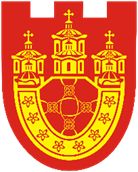 Врз основа на Програмата за социјална, детска и здравствена заштита за 2024 година на Општина Крива Паланка , Општина Крива Паланка објавува:ЈАВЕН ПОВИК ЗА БЕСПЛАТНО ЛЕТУВАЊЕ за деца од  7 до 14 години ученици  од второ до деветто одделение во ООУ „Св. Јоаким Крчовски“ и ООУ „Илинден“ според Програмата за социјална, детска и здраствена заштита за 2024 година на Општина Крива Паланка.Општина Крива Паланка ги повикува сите деца кои потекнуваат од:Семејства корисници на гарантирана минимална парична помош (социјална помош);Семејства на самохран родители;Деца без родители и родителска грижа;  4. Деца на разведени родители чии месечни примања на родителот не го надминува нето приходот од 35.000 денари;5. Деца од семејства со лоша финансиска состојба чии месечни примања во семејството не го надминуваат нето приходот од 50.000 денари.кои ги исполнуваат критериумите наведени во овој јавен повик да достават пријава со цел стекнување на правото за користење на бесплатно летување.Опис на јавниот повик	Летниот камп, финансиран од Општина Крива Паланка, кој ќе се реализира во соработка со Сојуз за грижи и воспитување на децата на Македонија, Скопје, а ќе се спроведе во Детското одмаралиште “Радости” во Охрид, во месец Август, од  07-13 Август 2024 година.7 (седум) дневен престој, со шест полни пансиони ( доручек, ручек и вечера) за секој корисник;Превоз и осигурување за секој корисник;Забавни, спортски и едукативни работилници и активности под  менторство на стручни лица.Право на учество на јавниот повикПраво на учество на овој јавен повик имаат сите деца кои ги исполнуваат следниве услови:Детето да потекнува од една од погоре наведените категории на социјален ризик и Детето да е на возраст од 07-14 години; Двајцата родители на детето да се жители на Општина Крива Паланка;Самохраниот/издржател родител на детето да е жител на Општина Крива Паланка;Детето да е редовен ученик со примерно поведение .Начин на пријавување на јавниот повикПотребна документација која треба да се достави доколку детето потекнува од семејство корисник на ГАРАНТИРАНА МИНИМАЛНА ПАРИЧНА ПОМОШ  (социјална помош):Пријава;Извод од матична книга на родени на детето;Доказ за жителство на Општина Крива Паланка (копија од лична карта на двата родители, односно, родителот доколку се работи за самохран родител);Потврда од училиштето дека детето е редовен ученик, со примерно поведение и успехот на детето за тековната училишна година;Фотокопија од Решението за социјална парична помош;Согласност од  двајцата родители  дека се согласуваат детето да замине на одмор во рамки на државата.Потребна документација која треба да се достави доколку детето потекнува од семејствo на САМОХРАН РОДИТЕЛ, ОДНОСНО, КОРИСНИЦИ НА ДЕТСКИ ДОДАТОК И РОДИТЕЛСКИ ДОДАДОК:Пријава;Извод од матична книга на родени на детето;Доказ за жителство во Општина Крива Паланка (копија од лична карта на родителот кој се грижи за детето);Потврда дека детето е примател на детски додаток или родителски додаток издадена од Центар за социјална работа;Потврда од училиштето дека детето е редовен ученик, со примерно поведение и успехот на детето за тековната училишна година;Согласност од старателот дека се согласува детето да замине на одмор во рамки на државта.Потребна документација која треба да се достави доколку детето e БЕЗ РОДИТЕЛИ И РОДИТЕЛСКА ГРИЖА:Пријава; Извод од матична книга на родени на детето;Потврда дека детето е под старателство и е згрижено на подрачјето на Општина Крива Паланка издадена од Центар за социјална работа;Потврда од училиштето дека детето е редовен ученик, со примерно поведение и успехот на детето за тековната училишна година;Согласност од старателот дека се согласува детето да замине на одмор во рамки на државта.4. Потребна документација доколку децата потекнуваат од семејство на  разведени родители чии месечни примања на родителот не го надминува нето приходот од 35.000 денари:Извод од матична книга на родени на детето;Доказ за жителство во Општина Крива Паланка (копија од лична карта на родителот/старателот кој се грижи за детето);Изјава на родителот/издржател дека не е во брачна или вонбрачна заедница;Потврда од училиштето дека детето е редовен ученик, со примерно поведение и успехот на детето за тековната училишна година;Согласност од родителот/старателот дека се согласува детето да замине на одмор во рамките на државата;Уверение за состојба на остварен доход издадена од Управа за јавни приходи-Крива Паланка, РСМ.5. Потребна документација доколку децата потекнуваат  од семејства со лоша финансиска состојба чии месечни примања во семејството не го надминуваат нето приходот од 50.000 денари:Пријава;Извод од матична книга на родени на детето;Доказ за жителство во Општина Крива Паланка (копија од лична карта на двата родители);Потврда од училиштето дека детето е редовен ученик, со примерно поведение и успехот на детето за тековната училишна година;Согласност од  двајцата родители дека се согласуваат детето да замине на одмор во рамки на државата;Уверение за состојба на остварен доход издадена од Управа за јавни приходи-Крива Паланка, РСМ.Постапка за оценување и изборОценувањето на доставените пријави ќе се врши од страна на Комисија за избор и селекција формирана од страна на Градоначалникот на Општина Крива Паланка.Комисијата ќе ги разгледа сите доставени пријави и ќе изврши бодување на секој корисник кој доставил пријава за стекнување на право за бесплатно летување.Рок и начин на пријавувањеРокот за доставување на пријавите е заклучно со 25.06.2024 година.Пријавата  ќе биде достапна на интернет страната на Општина Крива Палнка, во делот новости, или може да се подигне лично од Архивата на Општина Крива Паланка.Пријавата со целокупната документација треба да се достави во Архивата на Општина Крива Паланка, секој работен ден од 07.30 до 15.30 часот.Лица за контакт:Елена Христовска 072/251-031- Општина Крива ПаланкаМарина Јакимовска Митовска 078/255-805-ООУ Свети „Јоаким Крчовски“Маја Митровска 078/374-059 ООУ „Илинден“ОПШТИНА КРИВА ПАЛАНКАГрадоначалник Сашко Митовски